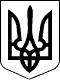 УКРАЇНАЧЕЧЕЛЬНИЦЬКА РАЙОННА РАДАВІННИЦЬКОЇ ОБЛАСТІРІШЕННЯ № 63425 вересня 2020 року                                                                  30 сесія 7 скликанняПро затвердження фінансового плану КНП «Чечельницький ЦПМСД»на 2021 рікВідповідно до статей 43, 60 Закону України «Про місцеве самоврядування в Україні», статей 75, 78 Господарського кодексу України, наказу Міністерства економічного розвитку і торгівлі України від 02.03.2015 № 205 «Про затвердження Порядку складання, затвердження та контролю виконання фінансового плану суб'єкта господарювання державного сектору економіки», статуту КНП «Чечельницький ЦПМСД»,  враховуючи клопотання адміністрації КНП «Чечельницький ЦПМСД», висновки постійних комісій районної ради з питань бюджету та комунальної власності, з питань соціального захисту населення, освіти, культури, охорони здоров’я, спорту та туризму, районна рада ВИРІШИЛА:1. Затвердити фінансовий план комунального некомерційного підприємства «Чечельницький центр первинної медико-санітарної допомоги» Чечельницької районної ради Вінницької області на 2021 рік (додається).2. Відповідальність за виконання показників фінансового плану на 2021 рік покласти на головного лікаря КНП «Чечельницький ЦПМСД».	3. Контроль за виконанням цього рішення покласти на постійні комісії районної ради з питань бюджету та комунальної власності (Савчук В.В.), з питань соціального захисту населення, освіти, культури, охорони здоров’я, спорту та туризму (Воліковська Н.В.).Голова районної ради                                                        С. П’ЯНІЩУК